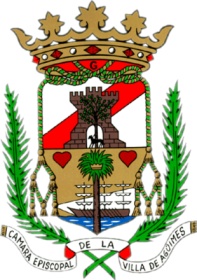 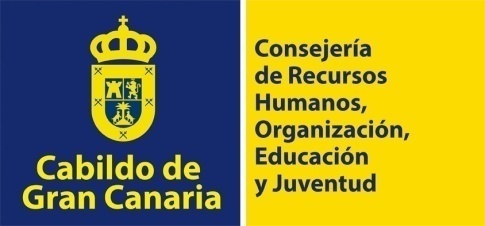   Datos de la actividad:Datos la persona solicitante: En caso de urgencia avisar a:DECLARO BAJO MI RESPONSABILIDAD que mis condiciones físico-sanitarias son aptas para participar en la actividad.En _________________________, a ______ de ______________ de 2018.Fdo: _____________________________________Los datos contenidos en esta ficha son obligatorios para participar en la actividad.PROTECCIÓN DE DATOS:En cumplimiento de lo establecido en el artículo 5 de la Ley Orgánica 15/99, de 13 de diciembre, de Protección de Datos de Carácter Personal  le  informamos que  los datos personales por usted facilitados en los formularios y en los  documentos aportados, así como los obtenidos a lo largo de su relación con el CABILDO serán objeto  de tratamiento automatizado y no automatizado en los ficheros  de los que es titular el SERVICIO de EDUCACIÓN Y JUVENTUD del CABILDO DE GRAN CANARIA con la finalidad de tramitar y gestionar la actividad de GRAN CANARIA EN NEGRO La solicitud de dicha actividad no implica su concesión. Sus datos serán cedidos a terceras entidades cuando sea indispensable para la gestión y desarrollo de la citada actividad solicitada.La cumplimentación de los campos del formulario marcado con (*) es obligatoria, si no los cumplimenta en su totalidad no podremos atender su solicitud.El/la titular de los datos garantiza  la veracidad de los datos aportados  y será el/la único/a responsable de los datos inexactos o erróneos que facilite y se compromete a comunicar por escrito  cualquier modificación que se produzca en los mismos.Asimismo, le informamos que sus datos de contacto serán utilizados para  remitirle información de actividades organizadas por EL CABILDO similares a la solicitada  a través de cualquier medio, incluidos los medios electrónicos.Puede ejercitar sus derechos de acceso, rectificación y oposición ante el CABILDO DE GRAN CANARIA en la siguiente dirección: Calle Bravo Murillo, 23  - Planta 5ª, 35003 Las Palmas de Gran Canaria identificándose en los términos establecidos legalmente (por  medio de copia DNI u otro documento acreditativo  de su identidad), indicando el concreto derecho que desea ejercitar y aportando dirección o forma de contacto a efectos de notificación.En el supuesto de que el firmante del presente documento facilite datos o documentos con datos de terceras personas  distintas del firmante, éste deberá con carácter previo a su inclusión informarle de los extremos contenidos en los párrafos anteriores.Asimismo, doy mi consentimiento para que se realicen imágenes visuales durante la realización de las distintas actividades para su posterior difusión de promoción de las actividades de GRAN CANARIA EN NEGRO.La participación en dicha actividad conlleva la aceptación de estas condiciones.TítuloGran Canaria en NegroFecha de realizaciónMIÉRCOLES 31/10/2018Nombre y apellidosDNI/NIEFecha de nacimientoNacionalidadDirecciónCódigo postalLocalidadTeléfono/sCorreo electrónicoEspecificar alguna discapacidad de movilidadNombre  y  apellidoParentescoTeléfono/sDomicilioC/C.P.:                         Localidad:C/C.P.:                         Localidad:C/C.P.:                         Localidad: